附件1XX市高校毕业生就业政策清单（样表）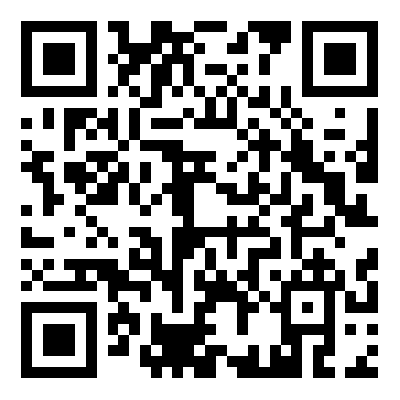 XX市高校毕业生就业服务内容清单（样表）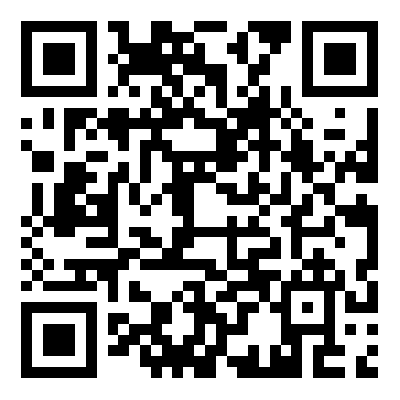 附件2    XX市近期招聘活动信息表报送单位：                                附件3招聘会联络员表附件4参会单位汇总表附件5XX企业招聘岗位信息表（模板）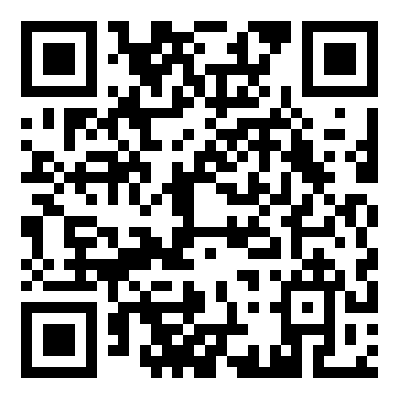 序号专场名称时间主办单位举办地点/网址现场招聘1现场招聘2现场招聘……网络招聘1网络招聘2网络招聘……直播带岗1直播带岗2直播带岗……政策宣讲、就业指导等1政策宣讲、就业指导等2政策宣讲、就业指导等……单位名称联系人联系电话电子邮箱序号参会单位名称单位性质岗位数招聘人数联系人联系电话12......